　　　　　　　　資 金 管 理 団 体 指 定 取 消 届　　　　　　 　　 年 　　 月 　　 日下記のとおり政治団体に対する資金管理団体としての指定を取り消したので、政治資金規正法第１９条第３項第１号の規定により届け出ます。記―――――――――――――――――――――――――――――――――――――――――――宣　誓　書本届に記載した事項が、真正であることを誓います。　　　　年　　　　月　　　　日　　　　　氏　　名　　　　　　　　　　　　　　　　　　（備考）１　この用紙の大きさは、日本工業規格Ａ列４番とすること。２　この届出は、資金管理団体の届出をした者が行うこと。３　「氏名」欄は、①代表者本人による署名（自署）、②記名押印、③記名及び本人確認書類（代表者の個人番号カード（マイナンバーカード）・運転免許証等）の提示のいずれかの方法によって記載すること。　　　　　　　　資 金 管 理 団 体 指 定 取 消 届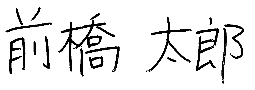 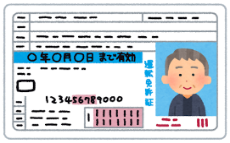 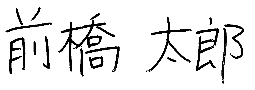 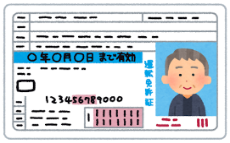 　　　　　　　令和●年 　８月 　２日下記のとおり政治団体に対する資金管理団体としての指定を取り消したので、政治資金規正法第１９条第３項第１号の規定により届け出ます。記―――――――――――――――――――――――――――――――――――――――――――宣　誓　書本届に記載した事項が、真正であることを誓います。令和●年　８月　２日　　　　　氏　　名　　　前 橋　太 郎　　　　　　　　　　　　　　　（備考）１　この用紙の大きさは、日本工業規格Ａ列４番とすること。２　この届出は、資金管理団体の届出をした者が行うこと。３　「氏名」欄は、①代表者本人による署名（自署）、②記名押印、③記名及び本人確認書類（代表者の個人番号カード（マイナンバーカード）・運転免許証等）の提示のいずれかの方法によって記載すること。総務大臣あ て群馬県選挙管理委員会あ て氏名住所資金管理団体の名称資金管理団体の主たる事務所の所在地指定取消年月日　　　　　　年　　　　月　　　　日総務大臣あ て群馬県選挙管理委員会あ て氏名前 橋　太 郎住所前橋市大手町１－１－１前橋市大手町１－１－１資金管理団体の名称前橋太郎後援会資金管理団体の主たる事務所の所在地　前橋市大手町１－１－１指定取消年月日　　　令和●年　８月　１日